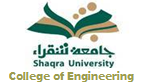 List of Mechanical ENGINEERING Department Tracks and Elective coursesFor questions, please feel free to contact us at maessa@su.edu.sa Legend Credit HoursCredit HoursCredit HoursCredit HoursCredit HoursCredit HoursCredit HoursCredit HoursCredit HoursCredit HoursCredit HoursCredit HoursCredit HoursCredit HoursCredit HoursCredit HoursCredit HoursCredit HoursCredit HoursCourse CodeCourse NameCredit Hours18 hrs.TECH 130Computer skills 3 hrs.ACT 105Communication & Study Skills3 hrs.MATH 100College Algebra3 hrs. ENG 125General English (I)9 hrs.Level 1Year 1 (PYP)Year 1 (PYP)Preparatory Year16 hrs.PHYS 100Basic Physics 3 hrs. ENGL 127English for Eng. Purposes4 hrs.MATH 108 Trigonometry 3 hrs.ENG 126General English (II)6 hrs.Level 2Year 1 (PYP)College Requirements18 hrs.IC 101Intro. to Islamic Culture2 hrs.CHEM 101General Chemistry 14 hrs.PHYS 103General Physics14 hrs.GE106Intro to engineering2 hrs.MATH 105Diff calcu3 hrs. GE212Computer programing3 hrsLevel 3Year 2 (BS)Year 2 (BS)University Requirements16 hrs.  ENGL 116Dialecting in English3 hrsGE 107 Engineering drawing and design3 hrs.PHYS 104General Physics24 hrs.MATH 106Integral Calculus3 hrs.MATH 107Arrays and matrices 3 hrs.Level 4Year 2 (BS)Department Requirements18 hrs.  ENGL 107Technical writing3 hrs.IC 102The Islam and society building2 hrs.ME 371Thermodynamics 1 3 hrs.ME 254Engineering Materials4 hrs.MATH 203Diff.  and Integ. Calc. 3 hrs.CE 201Statics3 hrs.Level 5Year 3 (Major)Year 3 (Major)Prerequisite 18 hrs.IC 103The Islamic economic system2 hrs.ME 383Fluid mechanics3 hrs.ME 352Mechanics of materials3 hrs.ME 311Manufacturing techniques4 hrs.MATH 204Differential equations3 hrs.ME 202Dynamics3 hrs.Level 6Year 3 (Major)Corequisite18 hrs.ARAB 103Arabic editing2 hrs.  ME 374Thermodynamics 23 hrs. ME 363Mechanics of machines3 hrs.ME 321Mechanical measurements2 hrs.ME 304Mech eng Design 13 hrs.ME 201Geo.  modeling in Eng.2 hrs.MATH 254Num. methods3 hrs. Level 7Year 4 (Major)Year 4 (Major)16 hrs. 100 Credit Hours excluding PYP year  IC 104Islamic Political System2 hrs.ME 375Heat transfer3 hrs.ME 322Mechanical Lab 12 hrs.EE 308Electrical circuits and machines3 hrs.STAT 324Eng. Probability & Statistics3 hrs.ME 364System dynamics and control3 hrs.Level 8Year 4 (Major)17 hrs. ME 499Coop. Training0 hrs.ME 496Graduation Project-12 hrs.ME xxxTechnical Elective 43 hrs.ME xxxTechnical Elective 33 hrs.ME xxxTechnical Elective 23 hrs.ME xxxTechnical Elective 12 hrs.GE 404ProjectsManagement2 hrs.GE 490Ethics and profession pract2 hrs.Level 9Year 5 (Track)Year 5 (Track)14 hrs. ME 497Graduation Project-22 hrs.ME xxxTechnical Elective 43 hrs.ME xxxTechnical Elective 33 hrs.ME xxxTechnical Elective 23 hrs.ME xxxTechnical Elective 13 hrs.GE 403Engineering Economy2 hrs.Level 10Year 5 (Track)Student must take at least 12 credit hours with adviser’s approvalStudent must take at least 12 credit hours with adviser’s approvalStudent must take at least 12 credit hours with adviser’s approvalStudent must take at least 12 credit hours with adviser’s approvalStudent must take at least 12 credit hours with adviser’s approvalStudent must take at least 12 credit hours with adviser’s approvalStudent must take at least 12 credit hours with adviser’s approvalTrack Name:ENERGY AND THERMAL POWER ENGINEERINGENERGY AND THERMAL POWER ENGINEERINGTrack Name:PRODUCTION AND MANUFACTURING PROCESSESPRODUCTION AND MANUFACTURING PROCESSESCourse CodeCourse TitlePrerequisitesCourse CodeCourse TitlePrerequisitesME 323Mechanical Thermal Power Lab.ME 322ME 305Mechanical Engineering Design (2)ME 304ME 443Principles of RefrigerationME 324Production and Manufacturing Lab.ME 322ME 444Air ConditioningME 371ME 411Modern Manufacturing Processes  ME 471Power PlantsME 462Mechanical VibrationsME 474Internal Combustion Engines ME 412Metal Forming and Metal Cutting Analysis   ME 477Energy Conversion SystemsME 413Manufacturing SystemsME 479Water DesalinationME 467Introduction to RoboticsME 485 Fluid MachineryME 494Selected Topics in production and manufacturing